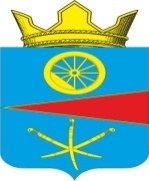 АДМИНИСТРАЦИЯ ТАЦИНСКОГО  СЕЛЬСКОГО ПОСЕЛЕНИЯТацинского  района Ростовской  областиПОСТАНОВЛЕНИЕ«06» июня 2018 г.                          №108                           ст. ТацинскаяВ соответствии с Федеральным законом от 29.12.2004 № 190-ФЗ «Градостроительный кодекс Российской Федерации»,   Федеральным законом от 06.10.2003  № 131-ФЗ «Об общих принципах местного самоуправления в Российской Федерации», Устава муниципального образования «Тацинского сельского поселения», постановлением Администрации Тацинского района от 18.05.2018г.  №100 «О подготовке документации по планировке территории (проект планировки и проект межевания территории) для размещения линейного объекта: «Прокладка распределительных газопроводов микрорайона по ул. Новой в ст. Тацинской Ростовской области», решением Собрания депутатов Тацинского сельского поселения от 28 июня 2006г. № 41 «О принятии положения о публичных слушаниях на территории Тацинского сельского поселения, -                                           П О С Т А Н О В Л Я Ю :1. Назначить проведение публичных слушаний по рассмотрению проекта планировки территории (проекта планировки и проекта межевания территории) для размещения линейного объекта: «Прокладка распределительных газопроводов микрорайона по ул. Новой в ст. Тацинской Ростовской области»  1.1. Дата проведения публичных слушаний: 09 июля 2018 года.1.2.Место проведения публичных слушаний: Администрация Тацинского сельского поселения, ст. Тацинская, ул. Ленина,49.1.3. Время проведения публичных слушаний: 17 час. 00 мин.2. Возложить организацию и проведение публичных слушаний на Комиссию по землепользованию и застройке Тацинского сельского поселения (далее по тексту – Комиссия).                                                        3. Комиссии  оповестить жителей Тацинского сельского поселения о вопросе,  выносимом на публичные слушания, инициаторе проведения публичных слушаний, времени и месте их проведения, адрес помещения, в котором можно ознакомиться с полной информацией о подготовке и проведении публичных слушаний, подать заявку для выступления на публичных слушаниях.4. Настоящее постановление подлежит опубликованию в периодическом печатном издании информационном бюллетене «Тацинский вестник» и на официальном сайте муниципального образования «Тацинское сельское поселение»5. Настоящее постановление  вступает в силу со дня его официального опубликования 6. Контроль за выполнением постановления оставляю за собой.Глава Администрации Тацинского        сельского  поселения                                                             А.С. ВакуличО назначении публичных слушаний по  рассмотрению  проекта планировки территории (проекта планировки и проекта межевания территории) для размещения линейного объекта: «Прокладка распределительных газопроводов микрорайона по ул. Новой в ст. Тацинской Ростовской области»  